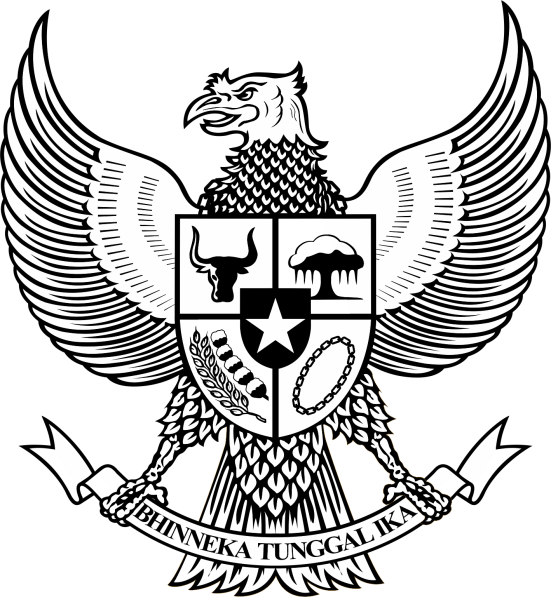 KEPALA DESA JATIPUROKECAMATAN JATIPURO KABUPATEN KARANGANYARRANCANGAN PERATURAN DESA JATIPURONOMOR 4 TAHUN 2022TENTANGRENCANA KERJA PEMERINTAH DESA (RKPDesa)DESA JATIPURO KECAMATAN JATIPUROTAHUN 2023Dengan  Kesepakatan BersamaBADAN PERMUSYAWARATAN DESA JATIPUROdanKEPALA DESA JATIPUROMEMUTUSKAN :KEPALA DESA JATIPURO KECAMATAN JATIPUROKABUPATEN KARANGANYARPERATURAN DESA  JATIPURONOMOR  4 TAHUN 2022TENTANGRENCANA KERJA PEMERINTAH DESA (RKP-Desa)TAHUN 2023DENGAN RAHMAT TUHAN YANG MAHA ESAKEPALA DESA JATIPURO,Menimbang :a.bahwa pemerintah desa wajib menyusun dokumen perencanaan pemerintah desa berupa Rencana Kerja Pemerintah Desa (RKPDesa) yang merupakan penjabaran Rencana Pembangunan Jangka Menengah Desa (RPJMDesa);b.bahwa Rencana Kerja Pemerintah Desa (RKPDesa) dilakukan oleh tim penyusun RKPDes, dibahas dan disepakati  secara resmi oleh Badan Permusyawaratan Desa (BPD) melalui Musyawarah Desa Penyusunan RKPDesa;c.bahwa berdasarkan pertimbangan sebagamana huruf a dan b, perlu membuat  peraturan desa tentang Rencana Kerja Pemerintah Desa (RKPDesa) oleh Kepala Desa;Mengingat:1.Undang-undang Nomor 6 tahun 2014 tentang Desa, (Lembaran Negara Republik Indonesia Tahun 2014 Nomor 7)2.Peraturan Pemerintah Republik Indonesia Nomor 43 tahun 2014 tentang Peraturan pelaksanaan Undang-undang Nomor 6 Tahun 2014 tentang Desa;3.Peraturan Pemerintah Republik Indonesia Nomor 60 tahun 2014 tentang Dana Desa yang bersumber dari Anggaran Pendapatan dan Belanja Negara;4.Peraturan Menteri Dalam Negeri Nomor 111 Tahun 2014 tentang  Pedoman Teknis Peraturan di Desa;5.Peraturan Menteri Dalam Negeri Nomor 113 Tahun 2014 tentang Pengelolaan Keuangan Desa;6.Peraturan Menteri Dalam Negeri Nomor 114 Tahun 2014 tentang Pedoman Pembangunan Desa;7.Peraturan Menteri Desa, PDT dan Transmigrasi Nomor 1 Tahun 2015 tentang Pedoman Kewenangan Berdasarkan Hak Asal Usul dan Kewenangan Lokal Bersekala Desa;8.Peraturan Menteri Desa, PDT dan Transmigrasi Nomor 2 Tahun 2015 tentang Tata Tertib dan Mekanisme Pengambilan Keputusan Musyawarah Desa;9.Peraturan Menteri Desa, PDT dan Transmigrasi Nomor 16 Tahun 2018tentang Penetapan Prioritas Penggunaan Dana Desa Tahun 2019;10.Peraturan Daerah Kabupaten Karanganyar No. 12 Tahun 2015 tentang Pembangunan Desa dan Kerja Sama Desa;11.Peraturan Daerah Kabupaten Karanganyar Nomor 10 Tahun 2019 Tentang Rencana Pembangunan Jangka Menengah Daerah Tahun 2019-2023;12.Peraturan Bupati Kabupaten Karanganyar Nomor 86 Tahun 2016  tentang Pedoman Pelaksanaan Pembangunan Desa;13.Peraturan Desa Nomor 7 Tahun 2018  Tentang Daftar Kewenangan Desa Berdasarkan Hak Asal Usul dan Kewenangan Lokal Berskala Desa;14.Peraturan Desa Nomor 2 Tahun 2019  Tentang Rencana Pembangunan Jangka Menengan Desa (RPJMDes);Menetapkan:PERATURAN DESA TENTANG RENCANA KERJA PEMERINTAH DESA (RKPDesa) TAHUN 2021PERATURAN DESA TENTANG RENCANA KERJA PEMERINTAH DESA (RKPDesa) TAHUN 2021BAB IBAB IBAB IBAB IBAB IBAB IKETENTUAN UMUMKETENTUAN UMUMKETENTUAN UMUMKETENTUAN UMUMKETENTUAN UMUMKETENTUAN UMUMPasal 1Pasal 1Pasal 1Pasal 1Pasal 1Pasal 1Dalam Peraturan Desa ini yang dimaksud dengan :Dalam Peraturan Desa ini yang dimaksud dengan :Dalam Peraturan Desa ini yang dimaksud dengan :Dalam Peraturan Desa ini yang dimaksud dengan :Dalam Peraturan Desa ini yang dimaksud dengan :Dalam Peraturan Desa ini yang dimaksud dengan :1.Daerah adalah Kabupaten KaranganyarDaerah adalah Kabupaten KaranganyarDaerah adalah Kabupaten KaranganyarDaerah adalah Kabupaten KaranganyarDaerah adalah Kabupaten Karanganyar2.Pemerintah Daerah adalah Pemerintah Kabupaten KaranganyarPemerintah Daerah adalah Pemerintah Kabupaten KaranganyarPemerintah Daerah adalah Pemerintah Kabupaten KaranganyarPemerintah Daerah adalah Pemerintah Kabupaten KaranganyarPemerintah Daerah adalah Pemerintah Kabupaten KaranganyarBupati adalah Bupati KaranganyarBupati adalah Bupati KaranganyarBupati adalah Bupati KaranganyarBupati adalah Bupati KaranganyarBupati adalah Bupati Karanganyar3.Dewan Perwakilan Rakyat Daerah adalah Dewan Perwakilan Rakyat Daerah Kabupaten KaranganyarDewan Perwakilan Rakyat Daerah adalah Dewan Perwakilan Rakyat Daerah Kabupaten KaranganyarDewan Perwakilan Rakyat Daerah adalah Dewan Perwakilan Rakyat Daerah Kabupaten KaranganyarDewan Perwakilan Rakyat Daerah adalah Dewan Perwakilan Rakyat Daerah Kabupaten KaranganyarDewan Perwakilan Rakyat Daerah adalah Dewan Perwakilan Rakyat Daerah Kabupaten Karanganyar4.Camat adalah Perangkat Daerah yang mempunyai wilayah kerja di tingkat Kecamatan dalam Kabupaten KaranganyarCamat adalah Perangkat Daerah yang mempunyai wilayah kerja di tingkat Kecamatan dalam Kabupaten KaranganyarCamat adalah Perangkat Daerah yang mempunyai wilayah kerja di tingkat Kecamatan dalam Kabupaten KaranganyarCamat adalah Perangkat Daerah yang mempunyai wilayah kerja di tingkat Kecamatan dalam Kabupaten KaranganyarCamat adalah Perangkat Daerah yang mempunyai wilayah kerja di tingkat Kecamatan dalam Kabupaten Karanganyar5.Desa adalah Desa adalah desa dan desa adat atau yang disebut dengan nama lain, selanjutnya disebut Desa, adalah kesatuan masyarakat hukum yang memiliki batas wilayah yang berwenang untuk mengatur dan mengurus urusan pemerintahan, kepentingan masyarakt setempat, berdasarkan prakarsa masyarakat, hak asal-usul, dan / hak tradisional  yang diakui dan dihormati dalam sistem Pemerintahan Negara Kesatuan Republik Indonesia.Desa adalah Desa adalah desa dan desa adat atau yang disebut dengan nama lain, selanjutnya disebut Desa, adalah kesatuan masyarakat hukum yang memiliki batas wilayah yang berwenang untuk mengatur dan mengurus urusan pemerintahan, kepentingan masyarakt setempat, berdasarkan prakarsa masyarakat, hak asal-usul, dan / hak tradisional  yang diakui dan dihormati dalam sistem Pemerintahan Negara Kesatuan Republik Indonesia.Desa adalah Desa adalah desa dan desa adat atau yang disebut dengan nama lain, selanjutnya disebut Desa, adalah kesatuan masyarakat hukum yang memiliki batas wilayah yang berwenang untuk mengatur dan mengurus urusan pemerintahan, kepentingan masyarakt setempat, berdasarkan prakarsa masyarakat, hak asal-usul, dan / hak tradisional  yang diakui dan dihormati dalam sistem Pemerintahan Negara Kesatuan Republik Indonesia.Desa adalah Desa adalah desa dan desa adat atau yang disebut dengan nama lain, selanjutnya disebut Desa, adalah kesatuan masyarakat hukum yang memiliki batas wilayah yang berwenang untuk mengatur dan mengurus urusan pemerintahan, kepentingan masyarakt setempat, berdasarkan prakarsa masyarakat, hak asal-usul, dan / hak tradisional  yang diakui dan dihormati dalam sistem Pemerintahan Negara Kesatuan Republik Indonesia.Desa adalah Desa adalah desa dan desa adat atau yang disebut dengan nama lain, selanjutnya disebut Desa, adalah kesatuan masyarakat hukum yang memiliki batas wilayah yang berwenang untuk mengatur dan mengurus urusan pemerintahan, kepentingan masyarakt setempat, berdasarkan prakarsa masyarakat, hak asal-usul, dan / hak tradisional  yang diakui dan dihormati dalam sistem Pemerintahan Negara Kesatuan Republik Indonesia.6.Pemerintahan Desa adalah penyelenggara urusan Pemerintahan dan kepentingan masyarakat setempat dalam sistem Pemerintahan Negera Kesatuan Republik Indonesia.Pemerintahan Desa adalah penyelenggara urusan Pemerintahan dan kepentingan masyarakat setempat dalam sistem Pemerintahan Negera Kesatuan Republik Indonesia.Pemerintahan Desa adalah penyelenggara urusan Pemerintahan dan kepentingan masyarakat setempat dalam sistem Pemerintahan Negera Kesatuan Republik Indonesia.Pemerintahan Desa adalah penyelenggara urusan Pemerintahan dan kepentingan masyarakat setempat dalam sistem Pemerintahan Negera Kesatuan Republik Indonesia.Pemerintahan Desa adalah penyelenggara urusan Pemerintahan dan kepentingan masyarakat setempat dalam sistem Pemerintahan Negera Kesatuan Republik Indonesia.7.Badan Permusyawaratan Desa atau yang disebut dengan nama lain adalah lembaga yang melaksanakan fungsi pemerintahan yang anggotanya merupakan wakil dari penduduk desa berdasarkan keterwakilan wilayah dan ditetapkan secara demokratis;Badan Permusyawaratan Desa atau yang disebut dengan nama lain adalah lembaga yang melaksanakan fungsi pemerintahan yang anggotanya merupakan wakil dari penduduk desa berdasarkan keterwakilan wilayah dan ditetapkan secara demokratis;Badan Permusyawaratan Desa atau yang disebut dengan nama lain adalah lembaga yang melaksanakan fungsi pemerintahan yang anggotanya merupakan wakil dari penduduk desa berdasarkan keterwakilan wilayah dan ditetapkan secara demokratis;Badan Permusyawaratan Desa atau yang disebut dengan nama lain adalah lembaga yang melaksanakan fungsi pemerintahan yang anggotanya merupakan wakil dari penduduk desa berdasarkan keterwakilan wilayah dan ditetapkan secara demokratis;Badan Permusyawaratan Desa atau yang disebut dengan nama lain adalah lembaga yang melaksanakan fungsi pemerintahan yang anggotanya merupakan wakil dari penduduk desa berdasarkan keterwakilan wilayah dan ditetapkan secara demokratis;8.Pemerintahan Desa adalah penyelenggaraan urusan pemerintahan dan kepentingan masyarakat setempat dalam system pemerintahan Negara Kesatuan Republik Indonesia.Pemerintahan Desa adalah penyelenggaraan urusan pemerintahan dan kepentingan masyarakat setempat dalam system pemerintahan Negara Kesatuan Republik Indonesia.Pemerintahan Desa adalah penyelenggaraan urusan pemerintahan dan kepentingan masyarakat setempat dalam system pemerintahan Negara Kesatuan Republik Indonesia.Pemerintahan Desa adalah penyelenggaraan urusan pemerintahan dan kepentingan masyarakat setempat dalam system pemerintahan Negara Kesatuan Republik Indonesia.Pemerintahan Desa adalah penyelenggaraan urusan pemerintahan dan kepentingan masyarakat setempat dalam system pemerintahan Negara Kesatuan Republik Indonesia.9.Pemerintah Desa adalah Kepala Desa atau yang disebut nama lain dibantu perangkat desa sebagai unsur penyelenggaraan pemerintahan desa;Pemerintah Desa adalah Kepala Desa atau yang disebut nama lain dibantu perangkat desa sebagai unsur penyelenggaraan pemerintahan desa;Pemerintah Desa adalah Kepala Desa atau yang disebut nama lain dibantu perangkat desa sebagai unsur penyelenggaraan pemerintahan desa;Pemerintah Desa adalah Kepala Desa atau yang disebut nama lain dibantu perangkat desa sebagai unsur penyelenggaraan pemerintahan desa;Pemerintah Desa adalah Kepala Desa atau yang disebut nama lain dibantu perangkat desa sebagai unsur penyelenggaraan pemerintahan desa;10.Peraturan Desa adalah Peraturan perundang-undangan  yang ditetapkan oleh Kepala Desa setelah dibahas dan disepakati bersama Badan Permusyawaratan Desa;Peraturan Desa adalah Peraturan perundang-undangan  yang ditetapkan oleh Kepala Desa setelah dibahas dan disepakati bersama Badan Permusyawaratan Desa;Peraturan Desa adalah Peraturan perundang-undangan  yang ditetapkan oleh Kepala Desa setelah dibahas dan disepakati bersama Badan Permusyawaratan Desa;Peraturan Desa adalah Peraturan perundang-undangan  yang ditetapkan oleh Kepala Desa setelah dibahas dan disepakati bersama Badan Permusyawaratan Desa;Peraturan Desa adalah Peraturan perundang-undangan  yang ditetapkan oleh Kepala Desa setelah dibahas dan disepakati bersama Badan Permusyawaratan Desa;11.Rencana Pembangunan Menengah Desa selanjutnya disingkat RPJM Desa, adalah rencana kegiatan pembangunan desa untuk jangka waktu 6 (enam) tahun;Rencana Pembangunan Menengah Desa selanjutnya disingkat RPJM Desa, adalah rencana kegiatan pembangunan desa untuk jangka waktu 6 (enam) tahun;Rencana Pembangunan Menengah Desa selanjutnya disingkat RPJM Desa, adalah rencana kegiatan pembangunan desa untuk jangka waktu 6 (enam) tahun;Rencana Pembangunan Menengah Desa selanjutnya disingkat RPJM Desa, adalah rencana kegiatan pembangunan desa untuk jangka waktu 6 (enam) tahun;Rencana Pembangunan Menengah Desa selanjutnya disingkat RPJM Desa, adalah rencana kegiatan pembangunan desa untuk jangka waktu 6 (enam) tahun;12.Rencana Kerja Pemerintah Desa, selanjutnya disebut RKPDesa, adalah penjabaran dari RPJMDesa untuk jangka waktu 1 (satu) tahun.Rencana Kerja Pemerintah Desa, selanjutnya disebut RKPDesa, adalah penjabaran dari RPJMDesa untuk jangka waktu 1 (satu) tahun.Rencana Kerja Pemerintah Desa, selanjutnya disebut RKPDesa, adalah penjabaran dari RPJMDesa untuk jangka waktu 1 (satu) tahun.Rencana Kerja Pemerintah Desa, selanjutnya disebut RKPDesa, adalah penjabaran dari RPJMDesa untuk jangka waktu 1 (satu) tahun.Rencana Kerja Pemerintah Desa, selanjutnya disebut RKPDesa, adalah penjabaran dari RPJMDesa untuk jangka waktu 1 (satu) tahun.13.Anggaran Pendapatan dan Belanja Desa, selanjutnya disebut APBDesa adalah Rencana Keuangan Tahunan pemerintahan Desa.Anggaran Pendapatan dan Belanja Desa, selanjutnya disebut APBDesa adalah Rencana Keuangan Tahunan pemerintahan Desa.Anggaran Pendapatan dan Belanja Desa, selanjutnya disebut APBDesa adalah Rencana Keuangan Tahunan pemerintahan Desa.Anggaran Pendapatan dan Belanja Desa, selanjutnya disebut APBDesa adalah Rencana Keuangan Tahunan pemerintahan Desa.Anggaran Pendapatan dan Belanja Desa, selanjutnya disebut APBDesa adalah Rencana Keuangan Tahunan pemerintahan Desa.BAB IIBAB IIBAB IIBAB IIBAB IIBAB IITATA CARA PENYUSUNAN DAN PENETAPAN RKPDesaTATA CARA PENYUSUNAN DAN PENETAPAN RKPDesaTATA CARA PENYUSUNAN DAN PENETAPAN RKPDesaTATA CARA PENYUSUNAN DAN PENETAPAN RKPDesaTATA CARA PENYUSUNAN DAN PENETAPAN RKPDesaTATA CARA PENYUSUNAN DAN PENETAPAN RKPDesaPasal 2Pasal 2Pasal 2Pasal 2Pasal 2Pasal 21.1.Rencana RKP -Desa dapat disusun oleh Pemerintahan Desa dengan membentuk Tim Penyusun RKP Desa berdasarkan Keputusan Kepala Desa;Rencana RKP -Desa dapat disusun oleh Pemerintahan Desa dengan membentuk Tim Penyusun RKP Desa berdasarkan Keputusan Kepala Desa;Rencana RKP -Desa dapat disusun oleh Pemerintahan Desa dengan membentuk Tim Penyusun RKP Desa berdasarkan Keputusan Kepala Desa;Rencana RKP -Desa dapat disusun oleh Pemerintahan Desa dengan membentuk Tim Penyusun RKP Desa berdasarkan Keputusan Kepala Desa;2.2.Dalam menyusun rancangan. RKP -Desa, Tim Penyususn RKP Desa harus memperhatikan dengan sungguh-sungguh aspirasi yang berkembang di masyarakat yang diwadahi oleh Lembaga Kemasyarakatan Desa;Dalam menyusun rancangan. RKP -Desa, Tim Penyususn RKP Desa harus memperhatikan dengan sungguh-sungguh aspirasi yang berkembang di masyarakat yang diwadahi oleh Lembaga Kemasyarakatan Desa;Dalam menyusun rancangan. RKP -Desa, Tim Penyususn RKP Desa harus memperhatikan dengan sungguh-sungguh aspirasi yang berkembang di masyarakat yang diwadahi oleh Lembaga Kemasyarakatan Desa;Dalam menyusun rancangan. RKP -Desa, Tim Penyususn RKP Desa harus memperhatikan dengan sungguh-sungguh aspirasi yang berkembang di masyarakat yang diwadahi oleh Lembaga Kemasyarakatan Desa;3.3.Rancangan RKP -Desa yang berasal dari Tim Penyusunan RKP Desa disampaikan pada Kepala Desa untuk selanjutnya disampaikan pada BPD untuk dibahas dan disepakati dalam musyawarah desa penyusunan RKP DesaRancangan RKP -Desa yang berasal dari Tim Penyusunan RKP Desa disampaikan pada Kepala Desa untuk selanjutnya disampaikan pada BPD untuk dibahas dan disepakati dalam musyawarah desa penyusunan RKP DesaRancangan RKP -Desa yang berasal dari Tim Penyusunan RKP Desa disampaikan pada Kepala Desa untuk selanjutnya disampaikan pada BPD untuk dibahas dan disepakati dalam musyawarah desa penyusunan RKP DesaRancangan RKP -Desa yang berasal dari Tim Penyusunan RKP Desa disampaikan pada Kepala Desa untuk selanjutnya disampaikan pada BPD untuk dibahas dan disepakati dalam musyawarah desa penyusunan RKP Desa4.4.Setelah membahas dan menyepakati rancangan RKP -Desa, dalam Musyawarah Desa penyusunan  RKP Desa, maka Kepala Desa mengeluarkan Peraturan Desa tentang RKPDesa tahun 2020 dalam bentuk Dokumen RKPDesa;Setelah membahas dan menyepakati rancangan RKP -Desa, dalam Musyawarah Desa penyusunan  RKP Desa, maka Kepala Desa mengeluarkan Peraturan Desa tentang RKPDesa tahun 2020 dalam bentuk Dokumen RKPDesa;Setelah membahas dan menyepakati rancangan RKP -Desa, dalam Musyawarah Desa penyusunan  RKP Desa, maka Kepala Desa mengeluarkan Peraturan Desa tentang RKPDesa tahun 2020 dalam bentuk Dokumen RKPDesa;Setelah membahas dan menyepakati rancangan RKP -Desa, dalam Musyawarah Desa penyusunan  RKP Desa, maka Kepala Desa mengeluarkan Peraturan Desa tentang RKPDesa tahun 2020 dalam bentuk Dokumen RKPDesa;5.5.BPD menyelenggarakan musyawarah Desa Penyusunan RKP Desa yang dihadiri oleh BPD dan Pemerintah Desa serta Unsur Masyarakat;BPD menyelenggarakan musyawarah Desa Penyusunan RKP Desa yang dihadiri oleh BPD dan Pemerintah Desa serta Unsur Masyarakat;BPD menyelenggarakan musyawarah Desa Penyusunan RKP Desa yang dihadiri oleh BPD dan Pemerintah Desa serta Unsur Masyarakat;BPD menyelenggarakan musyawarah Desa Penyusunan RKP Desa yang dihadiri oleh BPD dan Pemerintah Desa serta Unsur Masyarakat;6.6.Setelah dibahas dan disepakati maka Kepala  Desa  maka menetapkan RKP -Desa dalam peraturan desa serta memerintahkan Sekretaris Desa untuk mengundangkan dalam Lembaran Desa Setelah dibahas dan disepakati maka Kepala  Desa  maka menetapkan RKP -Desa dalam peraturan desa serta memerintahkan Sekretaris Desa untuk mengundangkan dalam Lembaran Desa Setelah dibahas dan disepakati maka Kepala  Desa  maka menetapkan RKP -Desa dalam peraturan desa serta memerintahkan Sekretaris Desa untuk mengundangkan dalam Lembaran Desa Setelah dibahas dan disepakati maka Kepala  Desa  maka menetapkan RKP -Desa dalam peraturan desa serta memerintahkan Sekretaris Desa untuk mengundangkan dalam Lembaran Desa BAB IIIBAB IIIBAB IIIBAB IIIBAB IIIBAB IIIMEKANISME PENGAMBILAN KEPUTUSAN PENETAPAN RKPDesa JATIPUROMEKANISME PENGAMBILAN KEPUTUSAN PENETAPAN RKPDesa JATIPUROMEKANISME PENGAMBILAN KEPUTUSAN PENETAPAN RKPDesa JATIPUROMEKANISME PENGAMBILAN KEPUTUSAN PENETAPAN RKPDesa JATIPUROMEKANISME PENGAMBILAN KEPUTUSAN PENETAPAN RKPDesa JATIPUROMEKANISME PENGAMBILAN KEPUTUSAN PENETAPAN RKPDesa JATIPUROPasal 3Pasal 3Pasal 3Pasal 3Pasal 3Pasal 31.1.BPD, Pemerintah Desa dan unsur masyarakat wajib  mengembangkan nilai-nilai demokrasi dalam membahas dan menyepakati Musyawarah Desa Penyusunan RKP Desa  dalam mengambil keputusan;BPD, Pemerintah Desa dan unsur masyarakat wajib  mengembangkan nilai-nilai demokrasi dalam membahas dan menyepakati Musyawarah Desa Penyusunan RKP Desa  dalam mengambil keputusan;BPD, Pemerintah Desa dan unsur masyarakat wajib  mengembangkan nilai-nilai demokrasi dalam membahas dan menyepakati Musyawarah Desa Penyusunan RKP Desa  dalam mengambil keputusan;BPD, Pemerintah Desa dan unsur masyarakat wajib  mengembangkan nilai-nilai demokrasi dalam membahas dan menyepakati Musyawarah Desa Penyusunan RKP Desa  dalam mengambil keputusan;2.2.Mekanisme pengambilan keputusan dalam Musyawarah Desa Penyusunan RKP Desa berdasarkan musyawarah dan mufakat.Mekanisme pengambilan keputusan dalam Musyawarah Desa Penyusunan RKP Desa berdasarkan musyawarah dan mufakat.Mekanisme pengambilan keputusan dalam Musyawarah Desa Penyusunan RKP Desa berdasarkan musyawarah dan mufakat.Mekanisme pengambilan keputusan dalam Musyawarah Desa Penyusunan RKP Desa berdasarkan musyawarah dan mufakat.BAB IVBAB IVBAB IVBAB IVBAB IVBAB IVVISI DAN MISIVISI DAN MISIVISI DAN MISIVISI DAN MISIVISI DAN MISIVISI DAN MISIPasal 4Pasal 4Pasal 4Pasal 4Pasal 4Pasal 4Visi  :  Visi  :  Visi  :  “BERSAMA MASYARAKAT KITA WUJUDKAN DESA JATIPUROMAJU, TERTIB, ADIL, MAKMUR, SEJAHTERA DAN AGAMIS”“BERSAMA MASYARAKAT KITA WUJUDKAN DESA JATIPUROMAJU, TERTIB, ADIL, MAKMUR, SEJAHTERA DAN AGAMIS”“BERSAMA MASYARAKAT KITA WUJUDKAN DESA JATIPUROMAJU, TERTIB, ADIL, MAKMUR, SEJAHTERA DAN AGAMIS”Pasal 5Pasal 5Pasal 5Pasal 5Pasal 5Pasal 5Misi:Misi:Misi:Melanjutkan program Pemerintahan Desa. Yang dituangkan dalam RPJMDes Desa Jatipuro;Mengoptimalkan  kinerja Perengkat Desa secara maksimal sesuai tugas pokok dan fungsi perangkat Desa demi tercapainya pelayanan yang baik bagi masyarakat;Menyelenggarakan Pemerintahan Desa yang  transparan, bertanggungjawaban, sesuai aturan perundang – undangan yang berlaku;Koordinasi dengan BPD untuk bermusyawarah dalam membuat keputusan tentang program kerja maupun prioritas program kerja;Meningkatkan sumberdaya manusia agar dapat memanfaatkan sumberdaya alam yang ada;Meningkatkan kesehatan masyarakat dan mendorong masyarakat untuk berpola hidup sehat, dan mengoptimalkan pendampingan, peran kader posyandu, agar tercapai kesehatan masyarakat;Menciptakan kondisivitas warga, demi terwujudnya keamanan dan ketertiban warga desa;Melaksanakan pembangunan yang jujur baik dan transparan. Serta dapat dipertanggungjawabkan, artinya kami berupaya melibatkan seluruh masyarakat dalam proses perencanaan, pelaksanaan, evaluasi dan pengawasan.BAB VBAB VBAB VBAB VBAB VBAB VSTRATEGI DAN ARAH KEBIJAKAN  STRATEGI DAN ARAH KEBIJAKAN  STRATEGI DAN ARAH KEBIJAKAN  STRATEGI DAN ARAH KEBIJAKAN  STRATEGI DAN ARAH KEBIJAKAN  STRATEGI DAN ARAH KEBIJAKAN  Pasal 6Pasal 6Pasal 6Pasal 6Pasal 6Pasal 6Strategi Pembangunan Desa :Strategi Pembangunan Desa :Strategi Pembangunan Desa :Strategi Pembangunan Desa :Strategi Pembangunan Desa :Strategi Pembangunan Desa :Meningkatkan kwalitas dan kwantitas pemerintahan desa dan BPD.Meningkatkan pembangunan desa dengan memenuhi kebutuhan dasar masyarakat desaMelaksanakan program pemberdayaan masyarakat Desa.Meningkatkan partisipasi masyarakat didalam pembangunan desa agar desa menjadi berkembang dan mandiri;Terciptanya lingkungan yang berkualitas, sehat dan lestariTerwujudnya pelayanan masyarakat yang prima didasarkan pada pemerintahan yang baik, bersih dan berwibawa.Meningkatkan kwalitas dan kwantitas pemerintahan desa dan BPD.Meningkatkan pembangunan desa dengan memenuhi kebutuhan dasar masyarakat desaMelaksanakan program pemberdayaan masyarakat Desa.Meningkatkan partisipasi masyarakat didalam pembangunan desa agar desa menjadi berkembang dan mandiri;Terciptanya lingkungan yang berkualitas, sehat dan lestariTerwujudnya pelayanan masyarakat yang prima didasarkan pada pemerintahan yang baik, bersih dan berwibawa.Meningkatkan kwalitas dan kwantitas pemerintahan desa dan BPD.Meningkatkan pembangunan desa dengan memenuhi kebutuhan dasar masyarakat desaMelaksanakan program pemberdayaan masyarakat Desa.Meningkatkan partisipasi masyarakat didalam pembangunan desa agar desa menjadi berkembang dan mandiri;Terciptanya lingkungan yang berkualitas, sehat dan lestariTerwujudnya pelayanan masyarakat yang prima didasarkan pada pemerintahan yang baik, bersih dan berwibawa.Meningkatkan kwalitas dan kwantitas pemerintahan desa dan BPD.Meningkatkan pembangunan desa dengan memenuhi kebutuhan dasar masyarakat desaMelaksanakan program pemberdayaan masyarakat Desa.Meningkatkan partisipasi masyarakat didalam pembangunan desa agar desa menjadi berkembang dan mandiri;Terciptanya lingkungan yang berkualitas, sehat dan lestariTerwujudnya pelayanan masyarakat yang prima didasarkan pada pemerintahan yang baik, bersih dan berwibawa.Meningkatkan kwalitas dan kwantitas pemerintahan desa dan BPD.Meningkatkan pembangunan desa dengan memenuhi kebutuhan dasar masyarakat desaMelaksanakan program pemberdayaan masyarakat Desa.Meningkatkan partisipasi masyarakat didalam pembangunan desa agar desa menjadi berkembang dan mandiri;Terciptanya lingkungan yang berkualitas, sehat dan lestariTerwujudnya pelayanan masyarakat yang prima didasarkan pada pemerintahan yang baik, bersih dan berwibawa.Meningkatkan kwalitas dan kwantitas pemerintahan desa dan BPD.Meningkatkan pembangunan desa dengan memenuhi kebutuhan dasar masyarakat desaMelaksanakan program pemberdayaan masyarakat Desa.Meningkatkan partisipasi masyarakat didalam pembangunan desa agar desa menjadi berkembang dan mandiri;Terciptanya lingkungan yang berkualitas, sehat dan lestariTerwujudnya pelayanan masyarakat yang prima didasarkan pada pemerintahan yang baik, bersih dan berwibawa.Pasal 7Pasal 7Pasal 7Pasal 7Pasal 7Pasal 7Arah Kebijakan Keuangan Desa :Arah Kebijakan Keuangan Desa :Arah Kebijakan Keuangan Desa :Arah Kebijakan Keuangan Desa :Arah Kebijakan Keuangan Desa :Arah Kebijakan Keuangan Desa :Meningkatkan daya dukung terhadap peningkatan pendapatan masyarakatTersedianya sarana dan prasarana kebutuhan dasar masyarakatTerlaksananya program-program yang melibatkan partisipasi masyarakatTerwujudnya perubahan desa menuju sejahtera dan mandiri dengan meningkatkan pemberdayaan masyarakat desa;Terwujudnya kualitas pemerintahan desa dan BPD dalam melaksanakan penyelenggaraan pembangunan di desa. Meningkatkan daya dukung terhadap peningkatan pendapatan masyarakatTersedianya sarana dan prasarana kebutuhan dasar masyarakatTerlaksananya program-program yang melibatkan partisipasi masyarakatTerwujudnya perubahan desa menuju sejahtera dan mandiri dengan meningkatkan pemberdayaan masyarakat desa;Terwujudnya kualitas pemerintahan desa dan BPD dalam melaksanakan penyelenggaraan pembangunan di desa. Meningkatkan daya dukung terhadap peningkatan pendapatan masyarakatTersedianya sarana dan prasarana kebutuhan dasar masyarakatTerlaksananya program-program yang melibatkan partisipasi masyarakatTerwujudnya perubahan desa menuju sejahtera dan mandiri dengan meningkatkan pemberdayaan masyarakat desa;Terwujudnya kualitas pemerintahan desa dan BPD dalam melaksanakan penyelenggaraan pembangunan di desa. Meningkatkan daya dukung terhadap peningkatan pendapatan masyarakatTersedianya sarana dan prasarana kebutuhan dasar masyarakatTerlaksananya program-program yang melibatkan partisipasi masyarakatTerwujudnya perubahan desa menuju sejahtera dan mandiri dengan meningkatkan pemberdayaan masyarakat desa;Terwujudnya kualitas pemerintahan desa dan BPD dalam melaksanakan penyelenggaraan pembangunan di desa. Meningkatkan daya dukung terhadap peningkatan pendapatan masyarakatTersedianya sarana dan prasarana kebutuhan dasar masyarakatTerlaksananya program-program yang melibatkan partisipasi masyarakatTerwujudnya perubahan desa menuju sejahtera dan mandiri dengan meningkatkan pemberdayaan masyarakat desa;Terwujudnya kualitas pemerintahan desa dan BPD dalam melaksanakan penyelenggaraan pembangunan di desa. Meningkatkan daya dukung terhadap peningkatan pendapatan masyarakatTersedianya sarana dan prasarana kebutuhan dasar masyarakatTerlaksananya program-program yang melibatkan partisipasi masyarakatTerwujudnya perubahan desa menuju sejahtera dan mandiri dengan meningkatkan pemberdayaan masyarakat desa;Terwujudnya kualitas pemerintahan desa dan BPD dalam melaksanakan penyelenggaraan pembangunan di desa. Pasal 8Pasal 8Pasal 8Pasal 8Pasal 8Pasal 8Arah Kebijakan Pembangunan Desa :Arah Kebijakan Pembangunan Desa :Arah Kebijakan Pembangunan Desa :Arah Kebijakan Pembangunan Desa :Arah Kebijakan Pembangunan Desa :Arah Kebijakan Pembangunan Desa :Belanja Kepala desa dan perangkat desa;Intensif RT dan RW;Operasional Lembaga kemasyarakatan Desa;Tunjangan operasional BPD;Program operasional Pemerintahan Desa;Program Pelayanan Dasar;Program pelayanan dasar infrastruktur;Program kebutuhan primer pangan;Program pelayanan dasar pendidikan;Program pelayanan kesehatan;Program kebutuhan primer Sandang;Program Penyelenggaraan Pemerintahan Desa;Program Ekonomi produktif;Program peningkatan kapasitas sumberdaya aparatur desa;Program penunjang peringatan hari-hari besar;Program dana bergulir.Belanja Kepala desa dan perangkat desa;Intensif RT dan RW;Operasional Lembaga kemasyarakatan Desa;Tunjangan operasional BPD;Program operasional Pemerintahan Desa;Program Pelayanan Dasar;Program pelayanan dasar infrastruktur;Program kebutuhan primer pangan;Program pelayanan dasar pendidikan;Program pelayanan kesehatan;Program kebutuhan primer Sandang;Program Penyelenggaraan Pemerintahan Desa;Program Ekonomi produktif;Program peningkatan kapasitas sumberdaya aparatur desa;Program penunjang peringatan hari-hari besar;Program dana bergulir.Belanja Kepala desa dan perangkat desa;Intensif RT dan RW;Operasional Lembaga kemasyarakatan Desa;Tunjangan operasional BPD;Program operasional Pemerintahan Desa;Program Pelayanan Dasar;Program pelayanan dasar infrastruktur;Program kebutuhan primer pangan;Program pelayanan dasar pendidikan;Program pelayanan kesehatan;Program kebutuhan primer Sandang;Program Penyelenggaraan Pemerintahan Desa;Program Ekonomi produktif;Program peningkatan kapasitas sumberdaya aparatur desa;Program penunjang peringatan hari-hari besar;Program dana bergulir.Belanja Kepala desa dan perangkat desa;Intensif RT dan RW;Operasional Lembaga kemasyarakatan Desa;Tunjangan operasional BPD;Program operasional Pemerintahan Desa;Program Pelayanan Dasar;Program pelayanan dasar infrastruktur;Program kebutuhan primer pangan;Program pelayanan dasar pendidikan;Program pelayanan kesehatan;Program kebutuhan primer Sandang;Program Penyelenggaraan Pemerintahan Desa;Program Ekonomi produktif;Program peningkatan kapasitas sumberdaya aparatur desa;Program penunjang peringatan hari-hari besar;Program dana bergulir.Belanja Kepala desa dan perangkat desa;Intensif RT dan RW;Operasional Lembaga kemasyarakatan Desa;Tunjangan operasional BPD;Program operasional Pemerintahan Desa;Program Pelayanan Dasar;Program pelayanan dasar infrastruktur;Program kebutuhan primer pangan;Program pelayanan dasar pendidikan;Program pelayanan kesehatan;Program kebutuhan primer Sandang;Program Penyelenggaraan Pemerintahan Desa;Program Ekonomi produktif;Program peningkatan kapasitas sumberdaya aparatur desa;Program penunjang peringatan hari-hari besar;Program dana bergulir.Belanja Kepala desa dan perangkat desa;Intensif RT dan RW;Operasional Lembaga kemasyarakatan Desa;Tunjangan operasional BPD;Program operasional Pemerintahan Desa;Program Pelayanan Dasar;Program pelayanan dasar infrastruktur;Program kebutuhan primer pangan;Program pelayanan dasar pendidikan;Program pelayanan kesehatan;Program kebutuhan primer Sandang;Program Penyelenggaraan Pemerintahan Desa;Program Ekonomi produktif;Program peningkatan kapasitas sumberdaya aparatur desa;Program penunjang peringatan hari-hari besar;Program dana bergulir.BAB VIBAB VIBAB VIBAB VIBAB VIBAB VIKETENTUAN PENUTUPKETENTUAN PENUTUPKETENTUAN PENUTUPKETENTUAN PENUTUPKETENTUAN PENUTUPKETENTUAN PENUTUPPasal 9Pasal 9Pasal 9Pasal 9Pasal 9Pasal 9Hal-hal lain yang belum cukup diatur dalam peraturan RKPDesa ini akan diatur dalam Peraturan Kepala Desa dan  Keputusan Kepala Desa.Hal-hal lain yang belum cukup diatur dalam peraturan RKPDesa ini akan diatur dalam Peraturan Kepala Desa dan  Keputusan Kepala Desa.Hal-hal lain yang belum cukup diatur dalam peraturan RKPDesa ini akan diatur dalam Peraturan Kepala Desa dan  Keputusan Kepala Desa.Hal-hal lain yang belum cukup diatur dalam peraturan RKPDesa ini akan diatur dalam Peraturan Kepala Desa dan  Keputusan Kepala Desa.Hal-hal lain yang belum cukup diatur dalam peraturan RKPDesa ini akan diatur dalam Peraturan Kepala Desa dan  Keputusan Kepala Desa.Hal-hal lain yang belum cukup diatur dalam peraturan RKPDesa ini akan diatur dalam Peraturan Kepala Desa dan  Keputusan Kepala Desa.Pasal 10Pasal 10Pasal 10Pasal 10Pasal 10Pasal 10Peraturan Desa tentang RKPDesa ini mulai berlaku pada saat diundangkan. Agar setiap orang dapat mengetahuinya, memerintahkan pengundangan peraturan Desa ini dengan menempatkan dalam lembaran Desa Peraturan Desa tentang RKPDesa ini mulai berlaku pada saat diundangkan. Agar setiap orang dapat mengetahuinya, memerintahkan pengundangan peraturan Desa ini dengan menempatkan dalam lembaran Desa Peraturan Desa tentang RKPDesa ini mulai berlaku pada saat diundangkan. Agar setiap orang dapat mengetahuinya, memerintahkan pengundangan peraturan Desa ini dengan menempatkan dalam lembaran Desa Peraturan Desa tentang RKPDesa ini mulai berlaku pada saat diundangkan. Agar setiap orang dapat mengetahuinya, memerintahkan pengundangan peraturan Desa ini dengan menempatkan dalam lembaran Desa Peraturan Desa tentang RKPDesa ini mulai berlaku pada saat diundangkan. Agar setiap orang dapat mengetahuinya, memerintahkan pengundangan peraturan Desa ini dengan menempatkan dalam lembaran Desa Peraturan Desa tentang RKPDesa ini mulai berlaku pada saat diundangkan. Agar setiap orang dapat mengetahuinya, memerintahkan pengundangan peraturan Desa ini dengan menempatkan dalam lembaran Desa Ditetapkan di : JatipuroPada tanggal  : 25 Agustus 2021KEPALA DESA JATIPUROR A K I N ODiundangkan di Desa JatipuroPada tanggal      September 2021Sekretaris Desa JatipuroSINGGIH EDY NUGROHOLembaran Desa Jatipuro Tahun 2021 Nomor 3Lembaran Desa Jatipuro Tahun 2021 Nomor 3Lembaran Desa Jatipuro Tahun 2021 Nomor 3